Weekly Calendar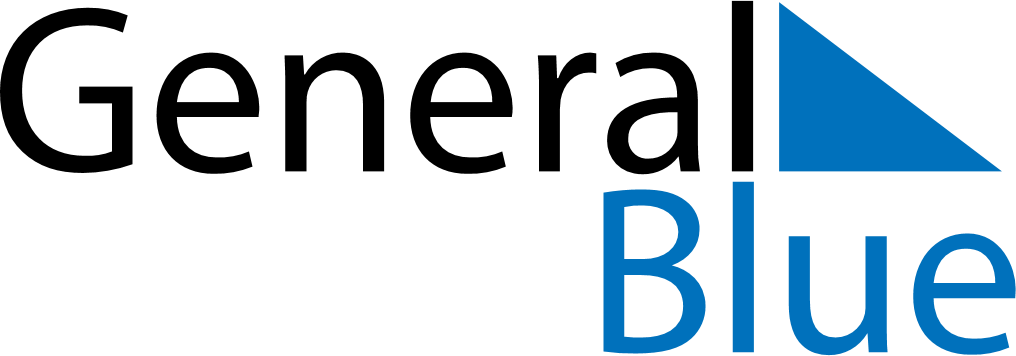 February 2, 2026 - February 8, 2026Weekly CalendarFebruary 2, 2026 - February 8, 2026MondayFeb 02TuesdayFeb 03WednesdayFeb 04ThursdayFeb 05FridayFeb 06SaturdayFeb 07SundayFeb 08MY NOTES